Guía de aprendizaje Religión N° 6.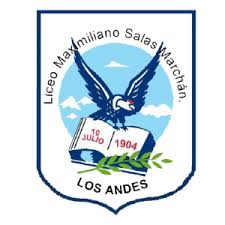 Profesora: Solange Postigo M.Curso: Octavo AFecha: 04/Junio/2020 Semana 9Objetivo: Aprender sobre el sentido que nos entregan los valores adquiridos en nuestra vida.Indicador de evaluación: Conversan sobre cómo vivir los valores en su vida juvenil.Instrucciones: Desarrolla las siguientes preguntas, escríbelas en un documento Word, envíalas a spaolapos@gmail.com , donde además deberás escribir tu nombre y curso. Recuerda utilizar una buena ortografía y disposición, para realizar un buen trabajo.TU NOMBRE:                                                                          TU CURSO:Que es ser indolente?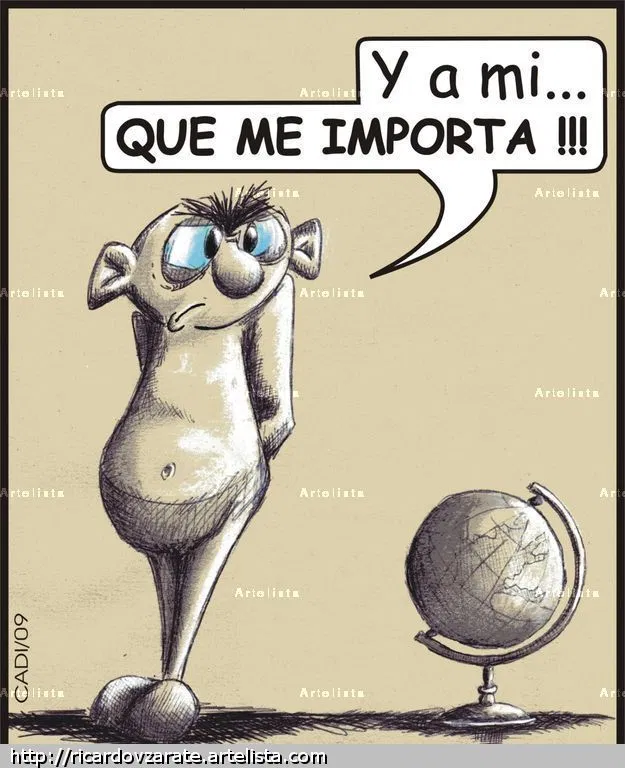 Se conoce como indolente a la persona que posee un carácter poco sensible a las cosas que acostumbran interesar o conmover a los demás individuos.El indolente, es visto en el área de la psicología, como una persona que no se conmueve ante el dolor de otros individuos e inclusive de aquellos que forman su propio seno familiar. En este sentido, para una mejor comprensión se puede identificar a los delincuentes con respecto a sus víctimas, por su falta de consideración ante ellas.Tomando en cuenta lo anterior, se puede deducir que la indolencia es opuesta a los valores de solidaridad, empatía, apoyo, que permite la unión de los individuos que forman una sociedad o familia, siendo estos últimos junto a otros valores los que permiten luchar por una causa.A continuación responde a las siguientes preguntas:1.- ¿ Conoces o habías escuchado el concepto de INDOLENTE ? Si-no ¿ Por qué?.2.-  Busca alguna noticia que refleje lo que es ser Indolente, cópiala y después haz una reflexión de esta.3.-  Da a lo menos 3 ejemplos de una persona Indolente en la vida cotidiana.